МОЗАИКА  ИЗ  КАМНЯ(методика проведения  уроков  декоративно – прикладного  искусства)Преподаватель  художественного отделенияМБУ  ДО  «ДШИ Починковского района»Стодолищенского обособленного подразделенияКазакова  Инна  Викторовна   Мозаикой древние называли картины, посвящённые музам. Как вечны музы, так должны были быть вечны и эти картины. Один из основных видов монументального искусства. Мозаику набирали из кусочков цветного камня, затем из смальты, так называемого модуля. Чем меньше модуль, тем тоньше и изящнее получается произведение.Мозаика употребляется также для украшения произведений декоративно – прикладного искусства, реже для создания станковых произведений. Особым видом мозаики является инкрустация.   Мозаика набирается из кусочков простой геометрической или более сложной, вырезанной по шаблонам формы, которые закрепляются в слое грунта (извести, цемента, мастики или воска). Существуют 2 способа набора: « прямой», при котором частицы вдавливаются в грунт, нанесённый на поверхность, и «обратный», когда частицы наклеивают лицевой стороной на картон по рисунку, затем  тыльная  сторона  набора заливается закрепляющим составом, а временная основа отделяется.                             ИСТОРИЯ  РАЗВИТИЯ  МОЗАИКИ     Древнейшие сохранившиеся мозаики – орнаменты из разноцветных глин: кружков ( храмы в Двуречье, 3 –е тыс. до н. э.), сюжетные изображения из раковин и лазурита. Античная мозаика развивалась от несложных, выложенных галькой узоров и изображений к изысканным многоцветным или чёрно – белым композициям, выполненным способом прямого набора из кусочков камня и после набора отшлифованным. В Византийском искусстве исключительная по силе воздействия  мозаика в Равенне, заняла господствующее положение в системе живописного убранства храмов. Наборы из смальт и камней ( часто полудрагоценных), не шлифовались, что позволяло добиваться особой глубины и звучности цвета; мерцающая поверхность этих мозаик, их золотые фоны обогащали и зрительно расширяли реальное пространство интерьеров византийских храмов ( храм Софии в Константинополе). Высокого расцвета достигло искусство мозаик и в странах, воспринявших и развивавших византийские традиции: в Италии, Грузии, Древней Руси, в Киеве. В Романском искусстве Западной Европы преимущественное распространение получил мозаичный орнамент, который с 13 века  в Европе постепенно вытесняется стенными росписями.   В 16 веке в Италии возникает флорентийская мозаика из шлифованных, вырезанных по шаблону цветных камней, предназначенная для отделки интерьеров и мебели. Распространившиеся с 17 в. Чисто смальтовые шлифованные мозаики имитировали масляную живопись. В странах ислама (а также в средневековой Испании и Португалии) с 13 – 14 вв. развивалась орнаментальная, строго подчинённая архитектурным членениям майоликовая мозаика (среди лучших образцов -  полихромная, с преобладанием голубых и синих тонов, с изящными  растительными орнаментами облицовка зданий в Самарканде и Бухаре). В России технику смальтовой мозаики возродил в 18 в. М. В.Ломоносов, под руководством которого были созданы в этой технике станковые портреты и батальные композиции. В 1864 г. при петербургской Академии Художеств было основано мозаичное отделение, основной задачей которого стало изготовление мозаик для Исаакиевского собора.  Мастера «модерна» и национально – романтических течений ( испанец А. Гауди, австриец Г. Климт, М. А. Врубель в России и др.) часто обращались к технике майоликовой мозаики. В современной  мозаике преобладают композиции, построенные на сочетании броских локальных цветовых пятен (Р. Гуттузо, Ф Леже, Д. Ривера, Д.Сикейрос ).Подъём современной мозаики, наметившийся в 30 – х гг., был обусловлен возросшим интересом к проблемам синтеза искусств. Среди  произведений художников старшего поколения наибольшую популярность получили смальтовые мозаики А. Дейнеки, П.Корина, флорентийские – Г. Опрышко. Яркие образцы создавали Н. Андронов, ,А. Васнецов, В. Мельниченко, Б Тальберг и др.                     МОЗАИКА  В  ХУДОЖЕСТВЕННОЙ  ШКОЛЕ    Учащиеся впервые знакомятся с понятием «Мозаика» в 1 – м классе (мозаика из картона и рваной бумаги).  В условиях художественной школы техника мозаики из камня  вполне приемлема. Лучше проводить занятия в мелкогрупповых формах от 4 до 10 человек. Это связано с технологией.    На пленэре учащиеся делают наброски и зарисовки пейзажа. Из нескольких рисунков выбирается один, где чётко читается линия горизонта, плановость, центр композиции. Затем учащиеся выполняют разработку эскизов. Вначале ведётся работа над эскизом карандашом, потом в цвете, где учитывается природный цвет камня.   Заранее подготавливается основа с рамой. Переносится рисунок  на основу.В такой – же последовательности ведётся работа над декоративными композициями ( наброски –эскизы – рисунок в размер картона – работа над цветом – перенос рисунка на картон )                                                  КАМНИ Учащиеся должны знать информацию об используемых камнях.Гранит бывает разных цветов, это самая распространённая магматтическая порода на Земле.К горным породам относятся трахиты, андезиты, базальты ,диобазы.Щебень постепенно превращается в горную породу брекчию – плотную породу, состоящую из угловатых кусков различных пород.К обломочным породам относятся конгломераты.Песчаники – сцементированный песок.Известняк – органогенная порода (ракушечники).Крупно и мелко обломистые породы: валун, галька, гравий.Щебень – смесь угловатых обломков камня различной формы.Мрамор – метаморфическая карбонатная кальцитовая или доломитовая порода.                                           ИНСТРУМЕНТЫДля раскалывания крупных камней используется наковальня из чугуна, которая закрывается по кругу , чтобы не разлетались осколки. Камень колется на куски не более 8 мм молотком . Затем крупные кусочки раскалываются на мелкие кусачками. Камни сразу сортируются по цветам.При работе используется клей ПВА ( для склеивания керамики и стекла).                                   ВЫПОЛНЕНИЕ  РАБОТЫПеред учащимися находится цветовой эскиз, согласно которому ведётся набор. Необходимо работать избегая «кирпичной кладки». Камень кладётся по форме изображения, повторяя движение рисунка.  В условиях школы используется способ «прямого набора» камня. «Обратный набор» - слишком трудоёмкий процесс, который используется при выполнении монументального панно большого размера.АЛГОРИТМ  РАБОТЫ  НА  УРОКАХ1 класс (7 ч.)		                                                    2 класс (10 ч.)                                                       3 класс ( 12 ч.)                                                       4 класс (12 ч.)Обязательным условием в работе является соблюдение  техники безопасности.Перед выполнением задания(работа в материале) проводится инструктаж при работе с кусачками, камнями, клеем.Подготовкой материала (раскалывание камней) занимается преподаватель.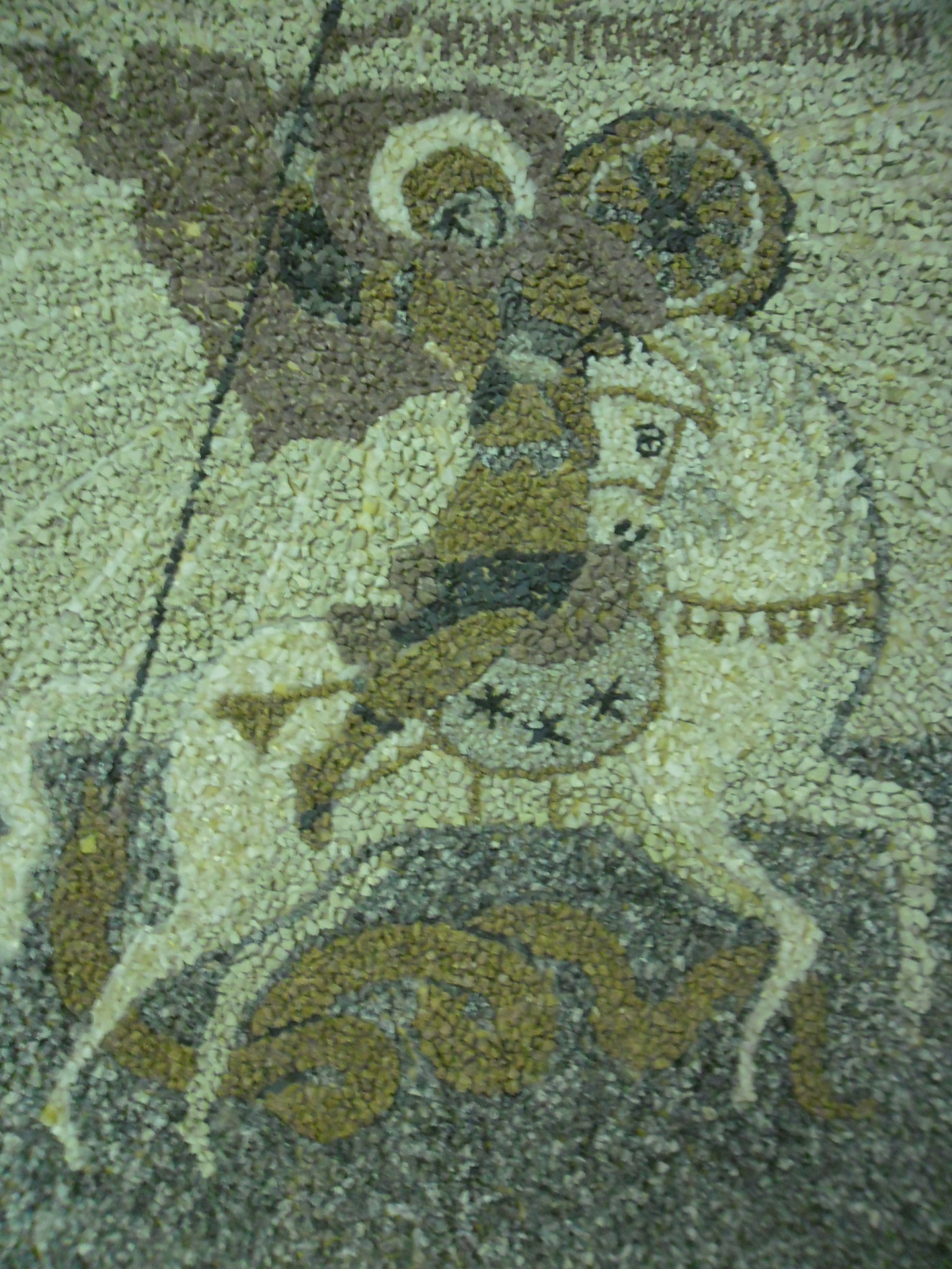 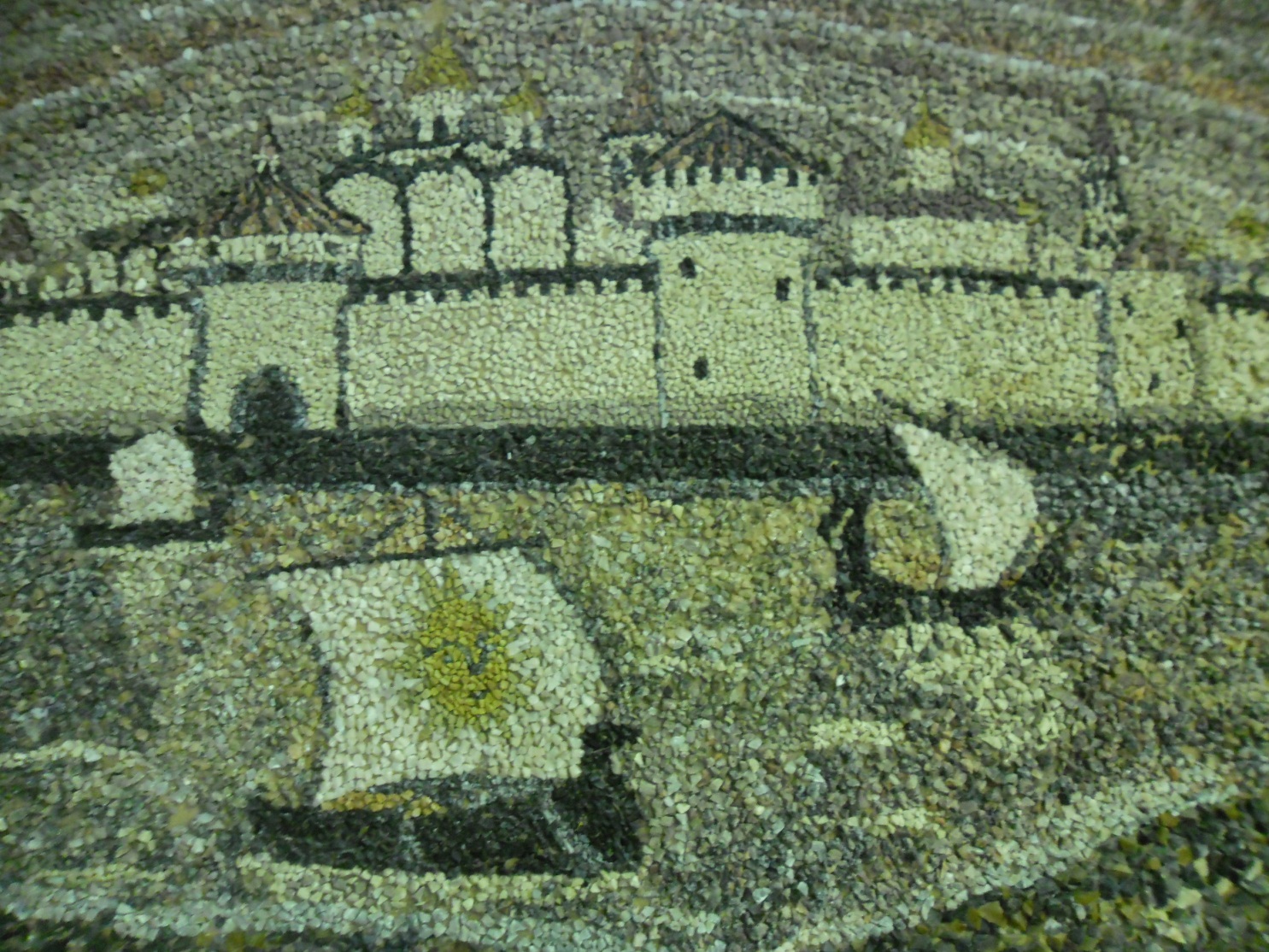 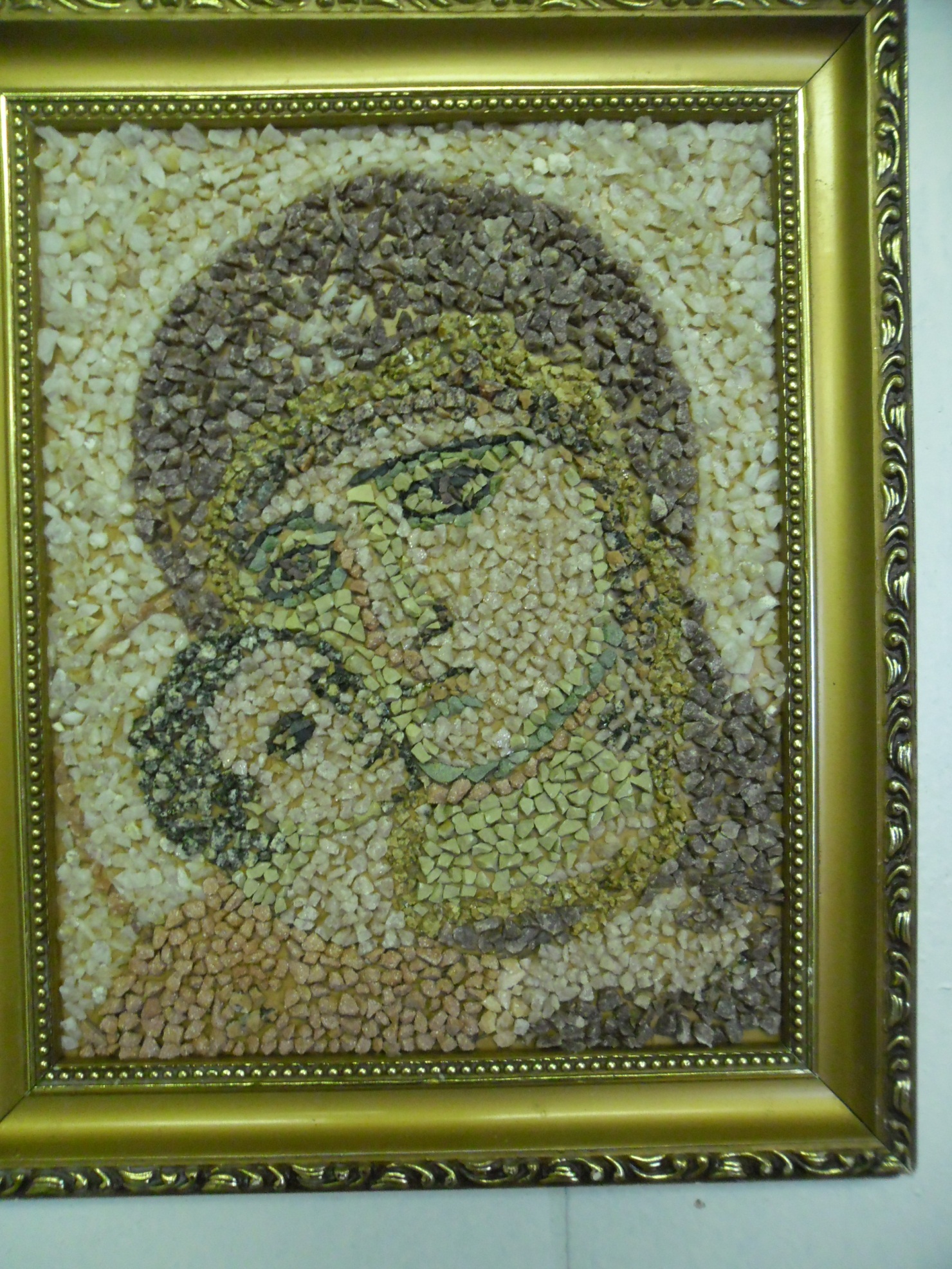 Деятельность педагогаДеятельность учащихсяРезультат урокаПоказ иллюстраций мозаик, видеоряд, видеофильмВыбор мотива, эскиз, стилизация изображения, работа в цвете, перенос изображения на картон.Небольшое по размерам панно.Деятельность педагогаДеятельность учащихсяРезультат урокаПросмотр иллюстраций, видеоряд, видеофильмВыбор мотива, работа над эскизом, работа в цвете, перенос изображения на картон.Выполнение декоративного панно.Деятельность педагогаДеятельность учащихсяРезультат урокаПросмотр иллюстраций, видеоряд, видеофильмРабота над эскизом на основе зарисовок, варианты в цвете, перенос изображения на картон.Выполнение панно «пейзаж».Деятельность педагогаДеятельность учащихсяРезультат урокаПросмотр видеофильма, иллюстраций мозаик.Работа над эскизом на основе зарисовок, варианты в цвете, перенос изображения  на картонВыполнение  панно